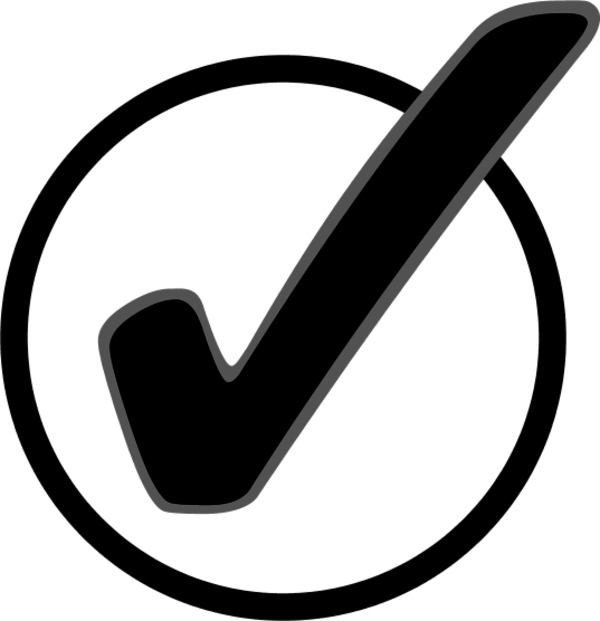 Senior Portfolio Exit Project ChecklistCheck off each element of the SEP if:It is on the correct page of the student’s websiteCan be seen in its entiretyThe link to it works Presenter:Reviewer: Home Page: Full NameYear of Graduation/DateEnglish Teacher’s Name PeriodResumeCredit to Mentors with explanationScholarship Page:A paragraph with an explanation of the essay selectedEssay Prompt-recreate as best you can if you do not have the originalOriginal EssayRevised EssayReflective ParagraphAny Academic Awards you have received in High School (optional)Passion Page: *Passion Video Clip (1.5-2 minutes in length)Videos must include the following: visuals, voice, text, music, and live video. Live video must be included in at least one of your videos.Integrity Page:Integrity Extended AnalogyPictures, Models, Drawings, Illustrations, and/or Appropriate Visuals that provide cohesion and support for the ideas in your extended analogyReflection Page:Paragraph #1- description of the assignment you are most proud ofCopy of the assignment you are most proud ofParagraph #2- analysis of trends and areas of growth in reading, writing, language, listening & speakingCopy of your transcriptCopies of written reflections on grades (9-12) if availableParagraph #3- analysis of trends and areas of needed improvement  in reading, writing, language, listening & speakingParagraph #4- analysis of how GOHS has prepared you for the next step-be specificEvidence of your next step: college admission letter, pamphlet of vocational school, etc.  Involvement:Involvement Video Clip (1.5-2 minutes in length)Videos must include the following: visuals, voice, text, music, and live video. Live video must be included in at least one of your videos.Teamwork Page: Teamwork Video Clip (1.5-2 minutes in length)Videos must include the following: visuals, voice, text, music, and live video. Live video must be included in at least one of your videosReviewer Signature: __________________________By signing above you verify that all req’s are met and all videos, links, etc work. 